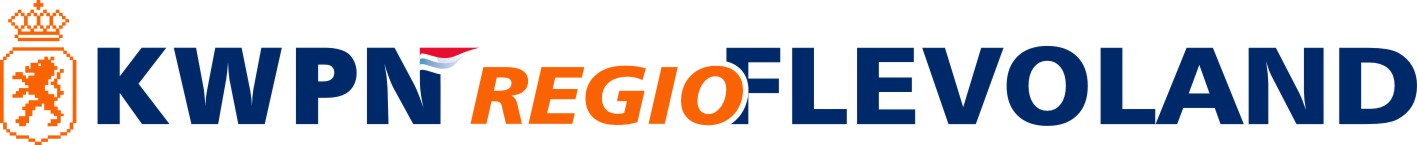 SK  FLEVOLAND18 JULI 2019SPRINGEN EN DRESSUUR									Juryteam:									H. Dirksen									M. Kostelijk									M. Beukers									A. Kootstra										M. Dorresteijn									MAVERICK STABLES									BIJLWEG 6											8219 PE  LELYSTADDagindeling stamboekopnamedag/Centrale Keuring in Flevoland18 juli 2019 te LelystadSTAMBOEKOPNAME         (tijden onder voorbehoud! Een actueel tijdschema is ten tijde van de keuring bij het secretariaat af te halen)Donderdag 18 juli8.00 uur	Aanvang Stamboekopname10.30 uur	Voorronde Pavocup  tot ca. 13.00 uur.CENTRALE KEURING – donderdag 18 juli 2019Middagprogramma:13.00 uur	*Presentatie van de 4,5 en 6-jarige paarden die 80 punten of meer hebben behaald in de selectiewedstrijd om de Pavocup en prijsuitreiking (te voet) voor de nummers 1, 2 en 3 in de verschillende leeftijdscategorieën. 	Ca. 13.30 uur	*8 jaar e.o. stermerries springrichtingAansluitend	*8 jaar e.o. stermerries dressuurrichting			*4 t/m 7 jarige stermerries springrichting		*4 t/m 7 jarige stermerries dressuurrichtingAansluitend Kampioenskeuring:	 Huldigen Flevolands kampioen springrichting 4-7 jarigen				    	 Huldigen Flevolands kampioen dressuurrichting 4-7 jarigen		*3 jarige stermerries springrichting		*3 jarige stermerries dressuurrichtingAansluitend Kampioenskeuring: 	Huldigen Flevolands kampioen springrichting 3-jarigen				     	Huldigen Flevolands kampioen dressuurrichting 3-jarigenAansluitend	Hengstveulens springrichting		Merrieveulens springrichting		Hengstveulens dressuurrichting		Merrieveulens dressuurrichtingAansluitend Kampioenskeuring: 	Huldigen Flevolandse veulenkampioenen !! Kiezen Flevolands kampioenen uit daarvoor aangewezen paarden/veulens van in Flevoland geregistreerden.Indien een paard wordt geselecteerd voor de NMK zal de jury dit kenbaar maken.*De paarden worden tijdig, ruim vóór aanvang van hun rubriek, verwacht op het voorterrein. Wij verzoeken u vriendelijk op tijd aanwezig te zijn en goed de aanwijzingen van de ringmeester en de omroeper op te volgen!!*Voorbrengers van een paard worden geacht in correct (wit) tenue in de baan te verschijnen.Algemene bepalingen:AansprakelijkheidHet KWPN regio Flevoland kan tijdens of in verband met de stamboekopname, keuring, de selectiewedstrijd om de Pavocup, of anderszins niet aansprakelijk worden gesteld voor ongelukken of schade aan mens overkomen of aan materiaal ondervonden. Eenieder neemt deel of is aanwezig op eigen risico.Melden op de keuringsdag; De deelnemers dienen ruim voor de aangegeven tijd aanwezig te zijn. Bij aankomst meldt u zich bij het secretariaat waar u de hoofdstelnummers ontvangt. De hoofdstelnummers zijn voor eenmalig gebruik en hoeven niet terug te worden gebracht; ze worden u aangeboden door KWPN regio Flevoland.Meten en entingenIeder paard dient correct te zijn geënt tegen influenza; dit zal (steeksproefsgewijs) worden gecontroleerd evenals de chip. Het stamboekpapier levert u in bij het meten! Hier wordt ook van alle paarden een haarmonster genomen.Hoefsmid en dierenartsBeide dienstverleners kunnen opgeroepen worden als u dat nodig acht. De kosten voor een consult zijn voor rekening van de eigenaar of ruiter die besluit om gebruik te maken van de diensten van de hoefsmid of de dierenarts.KledingEen begeleider en/of voorbrenger van een paard wordt geacht in correct (wit) tenue in de baan/ring te verschijnen. Vrij bewegen/vrij springenBij het vrij bewegen/vrij springen wordt, per paard, één begeleider in de kooi toegelaten. Bij de toegang staat alleen de ringmeester; Dit om de paarden de gelegenheid te geven zich zo optimaal mogelijk te presenteren.Kampioenskeuring (Centrale Keuring)Hieraan mogen uitsluitend paarden deelnemen van Flevolandse eigenaren/geregistreerden. Er wordt een kampioen gekozen uit de 3-jarige merries; uit de 4-7 jarige merries en uit de veulens. Dit bij zowel de springrichting als de dressuur gefokte paarden.De kampioenen worden gehuldigd aansluitend aan de betreffende rubrieken.KWPN regio Flevoland Zonder vrijwilligers en sponsoren zou het voor de regio niet mogelijk zijn om een dergelijke dag te organiseren.KWPN regio Flevoland wordt ondersteund door o.a. de volgende bedrijven: Van Benthem Veevoeders en kunstmest BV / Dier All-in XXL, 	VollenhoveDierenkliniek Emmeloord,							EmmeloordProjectbureau Hans Bakker B.V.,						TollebeekLoon & Grondverzetbedrijf Buijert,					KampenAuke de Jong Stables,							RuttenDe Plattelandsmakelaar,							Tollebeek, LemmerHelder Financiële Diensten,						EmmeloordDierenartsenpraktijk Bas Steltenpool,					LelystadLeyten & Van der Linde Rentmeester en Makelaardij BV, 		DrontenDe Groot Diervoeders B.V.,	‘s Heerenbroek,      DrontenVSO Makelaars & taxateurs,						Dronten, MarknessePaardenkliniek Wolvega,							WolvegaProfytodsd gewasbescherming, 						EmmeloordEFO Paardenverzekering,							HeerenveenBoltt Machinery,								EspelVDL Stud,									BearsL.M.B. De Nieuwstad,							LelystadAdW Fotografie,								EspelVadest Agri @ Equestrian Services,					BiddinghuizenLoonbedrijf René Visser							BiddinghuizenHoefsmederij Joost Maerman,						EspelNotariskantoor Peter Prummel,						Emmeloord123 Machine Verhuur,							DrontenKONAG aanhangwagens en trailers, 					NageleAcanthus bloememotie,							Emmeloord3 JARIGE VEULENBOEKMERRIES SPRINGEN1	LAYLA NOSA 528003201600177, VB, SP, PROK 03-03-2016 , ZWARTBRUIN 	V. ETOULON VDL V. TOULON 	M. HESTIA NOSA SP STB ELITE, EPTM-(SPR), PROK		V. BALTIC VDL KEUR M. BINOSA SP STB IBOP-(SPR)		MV. QUALITY -- NUMERO UNO PREF	FOK./GER.: J.G.M. MEYER, RENDIERWEG 5, 8251 PE DRONTEN	VW SPR. 135 36%	STAT.TEST SP M.  S.6.5 D.6 H/B.7 G.15 R.15 STN.15 SVE.7.5 I.8 RBH.8 ASP.7.5 T.762	LA LA LOLA. 528003201600258, VB, SP, PROK 13-03-2016 , SCHIMMEL BRUIN GEB  TEKOOP	V. DAKAR VDL V. CARDENTO 	M. ULONA SP STB		V. AHORN PREF M. OLONA RP STB STER		MV. INDOCTRO PREF -- LUCKY BOY XX PREF	FOKKER: DUOFARM BV, RUTTEN	GER.: W.J. VAN GURP, KUINDERWEG 44, 8315 PW LUTTELGEEST	VW SPR. 126 38%	IBOP RP SP M.  S.6.5 D.6 H/B.6.5 G.13 R.14 STN.13 SVE.6.5 I.7 RBH.6.5 ASP.6.5 T.66.53	LEGEND OF DERMIE MJ SCALDIA 528003201600680, VB, SP, 29-03-2016 , DONKERBRUIN 	V. AREZZO VDL KEUR V. CHIN CHIN 	M. HIGH HEELS MJ SCALDIA SP STB STER, PROK		V. NUMERO UNO PREF M. O.ADERMIE 18 RP REG. A PREST		MV. CALVIN Z -- JOOST PREF	FOK./GER.: J. MARTENS, MAATSCHAPPIJWIJK 10, 7738 PS WITHAREN	VW SPR. 141 36%4	LALINDE TARPANIA 528003201604001, VB, SP, D-OC 15-05-2016 , ZWARTBRUIN 	V. GLENFIDDICH VDL V. BACARDI VDL 	M. DARLINDE DN TARPANIA SP STB ELITE, EPTM-(SPR), PROK		V. ZAVALL VDL M. TWALINDE RP STB ELITE, PREF, PREST, PROK		MV. GOODTIMES -- JUS DE POMME KEUR	FOK./GER.: A.P.G. DE LANGE, TARPANWEG 3, 8255 RT SWIFTERBANT	VW SPR. 138 31%	STAT.TEST SP M.  S.7 D.7 H/B.7 G.15 R.15 STN.14 SVE.7.5 I.8 RBH.8 ASP.7.5 T.755	LIVIA 528003201604449, VB, SP, PROK 24-04-2016 , BRUIN 	V. GRANDORADO TN V. ELDORADO VAN DE ZESHOEK KEUR	M. TIRZA OLIVIA RP STB STER, VOORLOPIG KEUR		V. HORS LA LOI II KEUR M. OLIVIA KING RP STB KEUR, PREF, PREST		MV. PETER PAN -- EQUADOR 	FOKKER: J.M. BOURGONDIËN, MOOK	GER.: G. MORREN, VARELSEWEG 42, 8077 RA HULSHORST	VW SPR. 130 30%	IBOP RP  M.  S.5 D.6 G.6 GDP.10 ASP.5.5 STN.5.5 SVE.6 GSP.11 T.556	LADY LINDE TARPANIA 528003201606373, VB, SP, D-OC 29-05-2016 , ZWARTBRUIN 	V. VAGABOND DE LA POMME V. VIGO D'ARSOUILLES 	M. IRALINDE TARPANIA SP STB PROK		V. GLASGOW-W VH MERELSNEST PROK M. TWALINDE RP STB ELITE, PREF, PREST, PROK		MV. GOODTIMES -- JUS DE POMME KEUR	FOK./GER.: A.P.G. DE LANGE, TARPANWEG 3, 8255 RT SWIFTERBANT	SI 3 SPR. 141 21%7	LIBERTY BRIDGE S 528003201607820, VB, SP, PROK, D-OC 28-05-2016 , BRUIN 	V. GRAND SLAM VDL V. CARDENTO 	M. FURIËLLA BRIDGE S SP STB		V. CORLAND KEUR M. WORLD BRIDGE S SP STB		MV. INDOCTRO PREF -- AHORN PREF	FOK./GER.: J.C. SLOB, DIJKWEG 2, 9979 XS EEMSHAVEN	VW SPR. 129 32%8	LACOMONIQUE 528003201607946, VB, SP, 04-06-2016 , BRUIN 	V. HERMANTICO V. COMME IL FAUT 	M. SODULIA SP STB-EXT		V. AHORN PREF M. NODULIA RP STB STER		MV. JERALDO -- BOREAS 	FOKKER: CHR.J. KLOK, DIEVER	GER.: PAARDENCENTRUM DRONTEN VOF, WISENTWEG 9, 8251 PB DRONTEN	VW SPR. 128 24%40	LOUISIANA MAVERICK S 528003201600711, VB, SP, 07-03-2016 , ZWARTBRUIN 	V. ZIROCCO BLUE VDL KEUR V. MR. BLUE PREF	M. BELMONDO SP STB ELITE, EPTM-(SPR), PROK		V. PADINUS KEUR M. ROSA-LOTT SP STB ELITE, IBOP-(SPR), D-OC		MV. JULIO MARINER XX -- SALUUT 	FOK./GER.: J.C.P. VOGELAAR, BIJLWEG 6, 8219 PE LELYSTAD	VW SPR. 132 39%	STAT.TEST SP M.  S.7.5 D.6 H/B.6.5 G.15 R.16 STN.15 SVE.7.5 I.8.5 RBH.8.5 ASP.8 T.78.58 JAAR EN OUDERE VEULENBOEKMERRIES SPRINGEN9	EVA-SIJGJE 528003200911976, VB, SP, SPORT-(SPR), PROK 05-06-2009 , BRUIN 	V. NUMERO UNO PREF V. LIBERO H PREF	M. ROMYSIJGJE RP STB ELITE, PREF, PREST, PROK		V. CALVADOS KEUR M. LADYSIJGJE RP STB STER		MV. GOODWILL -- NIMMERDOR PREF	FOKKER: MAATSCHAP PLEYTER, ZALK	GER.: A. CLAASSEN, DE EENDENKOOI 3, 8251 NA DRONTEN	SPR I. 129 46%	STAT.TEST RP M.  S.7 D.7 G.7.5 GDP.12 ASP.7 STN.8 SVE.8 GSP.15 T.71.5	SPRINGEN PAARD Z+6	DRESSUUR PAARD M1+23 JARIGE VEULENBOEKMERRIES DRESSUUR10	LIZZY D 528003201601590, VB, DP, D-OC 19-04-2016 , BRUIN  TEKOOP	V. FOR GRIBALDI V. GRIBALDI PREF	M. OLGA B RP STB		V. WOLFGANG KEUR M. FEMMIE RP STB		MV. ZEOLIET KEUR -- LEGAAT KEUR	FOKKER: A. DAM-OOSTHOEK, RILLAND	GER.: K.S.J. KAHR, UPPELSE HOEK 19, 4286 EM ALMKERK	VW DR. 122 27%11	LIMITED EDITION 528003201601607, VB, DP, PROK ET, 29-03-2016 , ZWART 	V. ALL AT ONCE V. AMPÈRE 	M. CRISTAL DP STB ELITE, SPORT-(DRES), IBOP-(DRES), PROK		V. UPHILL M. RUZELMA RP STB STER, PREF, PREST		MV. DARLINGTON -- HAVIDOFF KEUR	FOK./GER.: M. GALEMA, REIGERWEG 40, 1602 PC ENKHUIZEN	VW DR. 152 28%	IBOP RP DP M.  S.16 D.16 G. 15 SPL.7.5 H/B.8 R/B.8 ADP.7.5 T.78	IBOP RP DP M.  S.16 D.17 G. 16 SPL.8 H/B.8 R/B.8.5 ADP.8 T.81.512	LENTEFLEUR 528003201602422, VB, DP, 07-04-2016 , VOS 	V. EL CAPONE V. UB 40 KEUR	M. WENDYFLEUR DP STB		V. JAZZ PREF M. KISSFLEUR RP STB STER		MV. WISCONSIN -- ZAIRE 	FOKKER: J. QUARTEL, NAGELE	GER.: L.F. EIJLANDER	VW DR. 143 28%13	LICHTSTER 528003201603283, VB, DP, 02-05-2016 , ZWART 	V. ZONIK D-OC V. BLUE HORS ZACK AANGW	M. AVONDSTER G.E.P. DP STB STER, VOORLOPIG KEUR		V. NEGRO PREF M. MORGENSTER RP STB STER		MV. HEMMINGWAY -- SALUUT 	FOK./GER.: R. MONSTER, KOOTWIJKERBROEKERWEG 84, 3774 BV KOOTWIJKERBROEK	VW DR. 148 22%14	LILLY ODETTE B 528003201603321, VB, DP, D-OC 14-05-2016 , VOS 	V. GLOCK'S TOTO JR. V. TOTILAS 	M. ZODETTE B DP STB ELITE, EPTM-(DRES), PROK		V. JAZZ PREF M. ODETTE RP STB ELITE, PREF, PREST, D-OC		MV. CHRONOS -- LINARDS 	FOKKER: R.C.J.N. VAN KREIJ, OSS	GER.: D. STALLER, JISPERWEG 112, 1464 NK WESTBEEMSTER	D. BROEKEMA, JISPERWEG 112, 1464 NK WESTBEEMSTER	VW DR. 163 26%	STAT.TEST DP M.  S.17 D.15 G. 15 SPL.7.5 H/B.8 R/B.7.5 ADP.8 T.7815	LIEVE UTOPIA 528003201603512, VB, DP, 14-02-2016 , ZWART 	V. GLAMOURDALE V. LORD LEATHERDALE 	M. PAROLA UTOPIA DP STB ELITE, IBOP-(DRES), PROK		V. JAZZ PREF M. GLAMOUR UTOPIA RP STB STER, VOORLOPIG KEUR		MV. ZEPPELIN -- ULFT KEUR	FOKKER: DE BEMI HOEVE, HOOGELOON	GER.: TRAININGSSTAL BREURE V.O.F., IJWEG 298, 1161 GG ZWANENBURG	VW DR. 149 27%	IBOP RP DP M.  S.12 D.17 G. 16 SPL.8 H/B.8.5 R/B.8 ADP.8 T.77.516	LUCERO 528003201603701, VB, DP, D-OC 12-05-2016 , DONKERBRUIN 	V. EBONY V. PAINTED BLACK PREF	M. HIRONDINE DP STB STER, SPORT-(DRES), D-OC		V. CHARMEUR M. VIRONDINE DP STB STER, IBOP(DRES)		MV. IDOCUS -- WELT HIT II KEUR	FOK./GER.: W. HOOGESLAG, SCHOTWEG 11, 7448 RR HAARLE	VW DR. 166 25%17	LAKEWOOD TARPANIA 528003201603746, VB, DP, D-OC 17-05-2016 , VOS 	V. CHARMEUR V. FLORENCIO KEUR	M. HOLLYWOOD TARPANIA DP STB ELITE, EPTM-(DRES), SPORT-(DRES), PROK		V. FURST ROMANCIER M. DISCOVERY DP STB KEUR, IBOP-(DRES)		MV. JOHNSON PREF -- NEGRO PREF	FOK./GER.: A.P.G. DE LANGE, TARPANWEG 3, 8255 RT SWIFTERBANT	VW DR. 141 34%	STAT.TEST DP M.  S.16 D.15 G. 15 SPL.8 H/B.7.5 R/B.7.5 ADP.7.5 T.76.518	LUMIÈRE 528003201605550, VB, DP, PROK 16-06-2016 , STEKELHARIGE VOS  TEKOOP	V. BLUE HORS ZACK AANGW V. ROUSSEAU PREF	M. WIANA'S SJAAN KN DP STB ELITE, IBOP-(DRES), PROK		V. KRACK C M. DIANA RP STB PREF, PREST		MV. MERIDIAAN -- ACER XX	FOK./GER.: S.A. KIESTRA, TJONGERPAD 26, 8508 RL DELFSTRAHUIZEN	VW DR. 148 31%	IBOP RP DP M.  S.15 D.15 G. 17 SPL.8 H/B.8 R/B.8 ADP.8 T.7919	LADY SUMMERNIGHT 528003201606231, VB, DP, PROK 03-05-2016 , DONKERBRUIN  TEKOOP	V. DREAM BOY V. VIVALDI PREF	M. SHARAI RP STB ELITE, PROK		V. FLEMMINGH PREF M. ARTEMIS RP STB PREF, PREST		MV. OVERSTE -- FLANEUR 	FOKKER: Z. KANIS, KAMPEN	GER.: L. LUB, VAN DIGGELENWEG 7, 8271 ZA IJSSELMUIDEN	VW DR. 127 34%	IBOP RP  M.  S.7 D.6.5 G.7 GDP.14 ASP.6.5 STN.6 SVE.6.5 GSP.13 T.66.520	LOÏS LENA 528003201606654, VB, DP, PROK 01-05-2016 , BRUIN 	V. GLOCK'S TOTO JR. V. TOTILAS 	M. RILENA RP STB ELITE, PREF, SPORT-(DRES), PROK		V. FLEMMINGH PREF M. ILENA RP STB ELITE, PREF, PREST, PROK		MV. NIMMERDOR PREF -- AMOR PREF	FOK./GER.: M. GLASER, PIJNENBURGWEG 12, 6732 GC HARSKAMP	VW DR. 145 28%	STAT.TEST RP M.  S.8 D.8 G.8 GDP.16 ASP.6 STN.5 SVE.6 GSP.10 T.6721	L'EAU D'ISSEY KS 528003201608484, VB, DP, ET, 17-04-2016 , DONKERBRUIN 	V. WYNTON KEUR V. JAZZ PREF	M. FINNLÄNDERIN DP STB STER		V. FIDERTANZ M. FERNA 		MV. DONNERHALL -- PIK BUBE I 	FOKKER: KS HORSES, HEINKENSZAND	GER.: TRAININGSSTAL BREURE V.O.F., IJWEG 298, 1161 GG ZWANENBURG	VW DR. 158 31%22	LORIFEE 528003201608668, VB, DP, 20-03-2016 , ZWART 	V. ZONIK D-OC V. BLUE HORS ZACK AANGW	M. CISKA DP STB SPORT-(DRES)		V. DON SCHUFRO M. SISSY RP		MV. LORENTIN I -- COR DE LA BRYERE 	FOK./GER.: AALDERING-VAN KEMPEN, BUSSELSESTEEG 2, 5472 PT LOOSBROEK	VW DR. 151 22%3 JARIGE REG. A MERRIES DRESSUUR23	LASSIE VIOLA 528003201601608, REG. A, DP, 09-04-2016 , DONKERBRUIN 	V. FOR ROMANCE V. FURST ROMANCIER 	M. ANNA VIOLA DP STB STER, VOORLOPIG KEUR		V. TANGO M. KAVIOLA RP STB STER, PREF, PREST		MV. WELLINGTON KEUR -- ZEVENSTER 	FOK./GER.: J.TH.M. VAN SONSBEEK, GIERWAL 5, 8347 JN EESVEEN	VW DR. 123 20%24	LA REINE SOLLENBURG 528003201604332, REG. A, DP, PROK, D-OC ET, 08-05-2016 , BRUIN 	V. FOR ROMANCE V. FURST ROMANCIER 	M. ASTRID SOLLENBURG DP STB ELITE, EPTM-(DRES), SPORT-(DRES), PROK		V. OO SEVEN KEUR M. TAHNEE RP STB STER		MV. METALL -- FARRINGTON KEUR	FOK./GER.: A. ZEKVELD, MEENTWEG 5, 1358 BP ALMERE	VW DR. 139 23%	STAT.TEST DP M.  S.15 D.18 G. 18 SPL.8.5 H/B.9 R/B.8.5 ADP.9 T.8625	LIMALDRA CARLA 528003201608448, REG. A, DP, 18-06-2016 , DONKERE VOS 	V. GRIMALDI V. GRIBALDI PREF	M. CARLA DP STB		V. VOICE M. HEMIRA RP STB STER		MV. CANDYBOY -- FARN PREF	FOK./GER.: H.J. BOSMAN-ZOETEBIER, BURG TEN HOLTEWEG 50, 7751 CS DALEN3 JARIGE NIET KWPN MERRIES DRESSUUR26	BACALL DE HUS DE433330819616, DP, 08-03-2016 , VOS [ACC.]	V. BORDEAUX V. UNITED 	M. POETIN Z CLONE 		V. SANDRO HIT M. POESIE 		MV. BRENTANO II -- GOTLAND 	FOKKER: HARAS DE HUS, PETIT MARS	GER.: AALDERING-VAN KEMPEN, BUSSELSESTEEG 2, 5472 PT LOOSBROEK	VW DR. 141 30%39	LOTS OF LOVE LARIENA JVR 528008160037816, DP, 03-05-2016 , BRUIN [ACC.]	V. JOHNSON PREF V. JAZZ PREF	M. ALIENA RP VB		V. SANDREO M. LARIENA RP STB		MV. WELLINGTON KEUR -- L'ESPOIR 	FOK./GER.: C. JOLINK, DORPSSTRAAT 31, 7025 AB HALLE	VW DR. 131 35%4 T/M 7 JARIGE VEULENBOEKMERRIES DRESSUUR27	HENRITA A 528003201200360, VB, DP, PROK 08-03-2012 , ZWART 	V. JAZZ PREF V. COCKTAIL PREF	M. TAVITA PLATINUM RP STB ELITE, PREF, PROK		V. FERRO PREF M. LEVITA RP STB STER		MV. G.RAMIRO Z PREF -- DORUTO PREF	FOKKER: G. AALBERTS, ZWOLLE	GER.: D.R. VAN DE GROEP, SCHOLLEVAARWEG 4, 3897 LA ZEEWOLDE	VW DR. 162 39%	STAT.TEST RP M.  S.7.5 D.8 G.7.5 GDP.15 ASP.6.5 STN.6 SVE.7 GSP.13 T.70.528	HEY JUDE SOLLENBURG 528003201205743, VB, DP, PROK 23-05-2012 , STEKELHARIG DONKERBRUIN 	V. CHARMINGMOOD V. WINNINGMOOD 	M. RAPSODY RP STB ELITE, PREF, SPORT-(DRES), D-OC		V. KRACK C M. LADY LIWANDA RP STB ELITE, PREF, SPORT-(DRES), PROK		MV. FERRO PREF -- BERNSTEIN 	FOK./GER.: A. ZEKVELD, MEENTWEG 5, 1358 BP ALMERE	VW DR. 138 29%	STAT.TEST RP M.  S.8 D.7.5 G.8.5 GDP.16 ASP.6 STN.6 SVE.6 GSP.12 T.7029	INVISION 528003201308494, VB, DP, 19-05-2013 , PLATENBONT ZWART 	V. CHAGALL D&R V. JAZZ PREF	M. TIARA RP STB		V. NEGRO PREF M. MELODIE RP STB		MV. SAMBER -- ORAN KEUR	FOKKER: L. IBBOTSON, HOPE VALLEY	GER.: D.R. VAN DE GROEP, SCHOLLEVAARWEG 4, 3897 LA ZEEWOLDE	VW DR. 146 28%31	JACONDA AREINA 528003201408730, VB, DP, D-OC 23-05-2014 , ZWART 	V. FAIRYTALE V. LORD LEATHERDALE 	M. SJANNY AREINA DP STB-EXT PROK		V. SION M. HESTER-REINA RP STB KEUR, PREF		MV. OULA OWL XX -- APALATIN PREF	FOK./GER.: W. VAN ARKEL, HARINGWEG 3, 8251 RM DRONTEN	VW DR. 111 25%32	KAPPA BOA T 528003201500801, VB, DP, D-OC 04-04-2015 , BRUIN 	V. JOHNSON PREF V. JAZZ PREF	M. BOLIVIA TOP T DP STB ELITE, SPORT-(DRES), PROK		V. FLORENCIO KEUR M. TOPIC DP STB ELITE, PREF, PREST, SPORT-(DRES), PROK		MV. GOODTIMES -- ZEOLIET KEUR	FOKKER: A.M.T. TOONEN ARTS, ODILIAPEEL	GER.: M.C. LIMBURG, VEENHUIZERWEG 7, 7983 KV WAPSE	VW DR. 150 37%33	KADANCETTE 528003201505393, VB, DP, PROK 15-05-2015 , VOS 	V. GOVERNOR V. TOTILAS 	M. ZENETTE DP STB STER, PROK		V. SAN REMO M. J.FRADIN RP STB PREF, PREST		MV. MICHELANGELO -- FORMATEUR KEUR	FOK./GER.: C. DE BIE-VAN GEFFEN, KLEINGAALSEWEG 4, 5374 CV SCHAIJK	VW DR. 152 27%34	KUNICARA 528003201507481, VB, DP, PROK 03-06-2015 , DONKERBRUIN 	V. GENIAAL V. VIVALDI PREF	M. UNICARA RP STB ELITE, SPORT-(DRES), PROK		V. FERRO PREF M. NICARA RP STB ELITE, PREF, PREST, SPORT-(DRES), PROK		MV. ROMANCIER -- SOVEREIGN BILL XX	FOK./GER.: M.J.C. MAAT, MOLENWEG 9, 3941 PT DOORN	VW DR. 156 27%	IBOP RP  M.  S.9 D.8.5 G.9 GDP.18 ASP.7.5 STN.7 SVE.7 GSP.14 T.8035	KIND OF MAGIC 528003201507903, VB, DP, D-OC 07-07-2015 , ZWARTBRUIN 	V. FOR GRIBALDI V. GRIBALDI PREF	M. UPSHOT RP STB STER, PREST		V. OLIVI KEUR M. MINOU RP STB KEUR, PREF		MV. FRUHLING -- ARAM 	FOKKER: E.T. TEN BOSCH, DRIEL	GER.: A.R. VAN DE VRIE, RENDIERWEG 5, 8251 PE DRONTEN	VW DR. 146 28%8 JAAR EN OUDERE VEULENBOEKMERRIES DRESSUUR36	FUZZY-UTOPIA 528003201007227, VB, DP, SPORT-(DRES), D-OC 14-06-2010 , BRUIN 	V. UPHILL V. OSCAR 	M. AZIZA-UTOPIA DP STB		V. JETSET-D M. TOURNESOL UTOPIA RP STB SPORT-(DRES), PROK		MV. CABOCHON KEUR -- APOLLONIOS XX	FOKKER: MANDY DOKTER, BALKBRUG	GER.: F.J. VELNER & M.M. GODSCHALK, GROENE VELDEN 162, 8211 BD LELYSTAD	DR I. 126 42%	DRESSUUR PAARD ZZL+137	FIDELITY 528003201010711, VB, DP, 10-07-2010 , BRUIN 	V. ZHIVAGO V. KRACK C 	M. AJESCA RP REG. A		V. SANDRO KING M. JARISCA RP STB ELITE, SPORT-(DRES), PROK		MV. SULTAN KEUR -- LOTHAR AANGW	FOK./GER.: A. VAN WELY, VIERTEL 39, 3871 RL HOEVELAKEN	SI 3 DR. 126 25%8 JAAR EN OUDER STB-EXT MERRIES DRESSUUR38	ACDA B. 528003 05.09340, STB-EXT, DP, SPORT-(DRES), PROK 22-06-2005, 1.68 M, SCHIMMEL ZWART GEB 	V. OO SEVEN KEUR V. RUBINSTEIN I 	M. ROZA RP STB STER		V. KRACK C M. JUDIT RP STB		MV. UNIFORM PREF -- VARIANT 	FOKKER: J. VAN BLOEMENDAAL, VOORTHUIZEN	GER.: L E DE JONG	DR I. 145 42%	EXT. 65 STAP 70 DRAF 65 	IBOP RP  M.  S.7.5 D.7 G.7 GDP.14 ASP.5.5 STN.5.5 SVE.5.5 GSP.10 T.62	IBOP RP  M.  S.7 D.7 G.7.5 GDP.14 ASP.5 STN.5 SVE.5 GSP.10 T.60.5	DRESSUUR PAARD ZZL+8ALFABETISCHE LIJST VAN GEREGISTREERDEAALDERING-VAN KEMPEN, LOOSBROEK, TELNR. 06-53380140	22 26W. VAN ARKEL, DRONTEN, TELNR. 06-42539263	31C. DE BIE-VAN GEFFEN, SCHAIJK, TELNR. 0630115945	33H.J. BOSMAN-ZOETEBIER, DALEN, TELNR. 0657684412	25D. BROEKEMA, WESTBEEMSTER, TELNR. 06-10488280	14A. CLAASSEN, DRONTEN, TELNR. 06-51166233	9L.F. EIJLANDER	12M. GALEMA, ENKHUIZEN, TELNR. 06-22905264	11M. GLASER, HARSKAMP, TELNR. 06-10940189	20D.R. VAN DE GROEP, ZEEWOLDE, TELNR. 06-55363796	27 29W.J. VAN GURP, LUTTELGEEST, TELNR. 06-30429270	2W. HOOGESLAG, HAARLE, TELNR. 06-55191414	16C. JOLINK, HALLE, TELNR. 06-21267099	39L E DE JONG	38K.S.J. KAHR, ALMKERK, TELNR. 06-34291219	10S.A. KIESTRA, DELFSTRAHUIZEN, TELNR. 06-51992648	18A.P.G. DE LANGE, SWIFTERBANT, TELNR. 0651196338	4 6 17M.C. LIMBURG, WAPSE, TELNR. 06-46833053	30 32L. LUB, IJSSELMUIDEN, TELNR. 06-53719302	19M.J.C. MAAT, DOORN, TELNR. 06-53109000	34J. MARTENS, WITHAREN, TELNR. 06-14105900	3J.G.M. MEYER, DRONTEN, TELNR. 06-21567906	1R. MONSTER, KOOTWIJKERBROEK, TELNR. 06-12227059	13G. MORREN, HULSHORST, TELNR. 0622524614	5 PAARDENCENTRUM DRONTEN VOF, DRONTEN, TELNR. 0321-331397	8J.C. SLOB, EEMSHAVEN, TELNR. 06-13441814	7J.TH.M. VAN SONSBEEK, EESVEEN, TELNR. 06-23785698	23D. STALLER, WESTBEEMSTER, TELNR. 06-43246772	14TRAININGSSTAL BREURE V.O.F., ZWANENBURG, TELNR. 06-12870760	15 21A.R. VAN DE VRIE, DRONTEN, TELNR. 06-45263133	35F.J. VELNER & M.M. GODSCHALK, LELYSTAD, TELNR. 06-52664430	36J.C.P. VOGELAAR, BIJLWEG 6, 8219 PE LELYSTAD-------------------------------	40A. VAN WELY, HOEVELAKEN, TELNR. 06-13351867	37A. ZEKVELD, ALMERE, TELNR. 06-51084832	24 28